8в
Русский языкЛитератураРодной русский язык/родная литератураАнглийский языкАлгебра  и геометрия  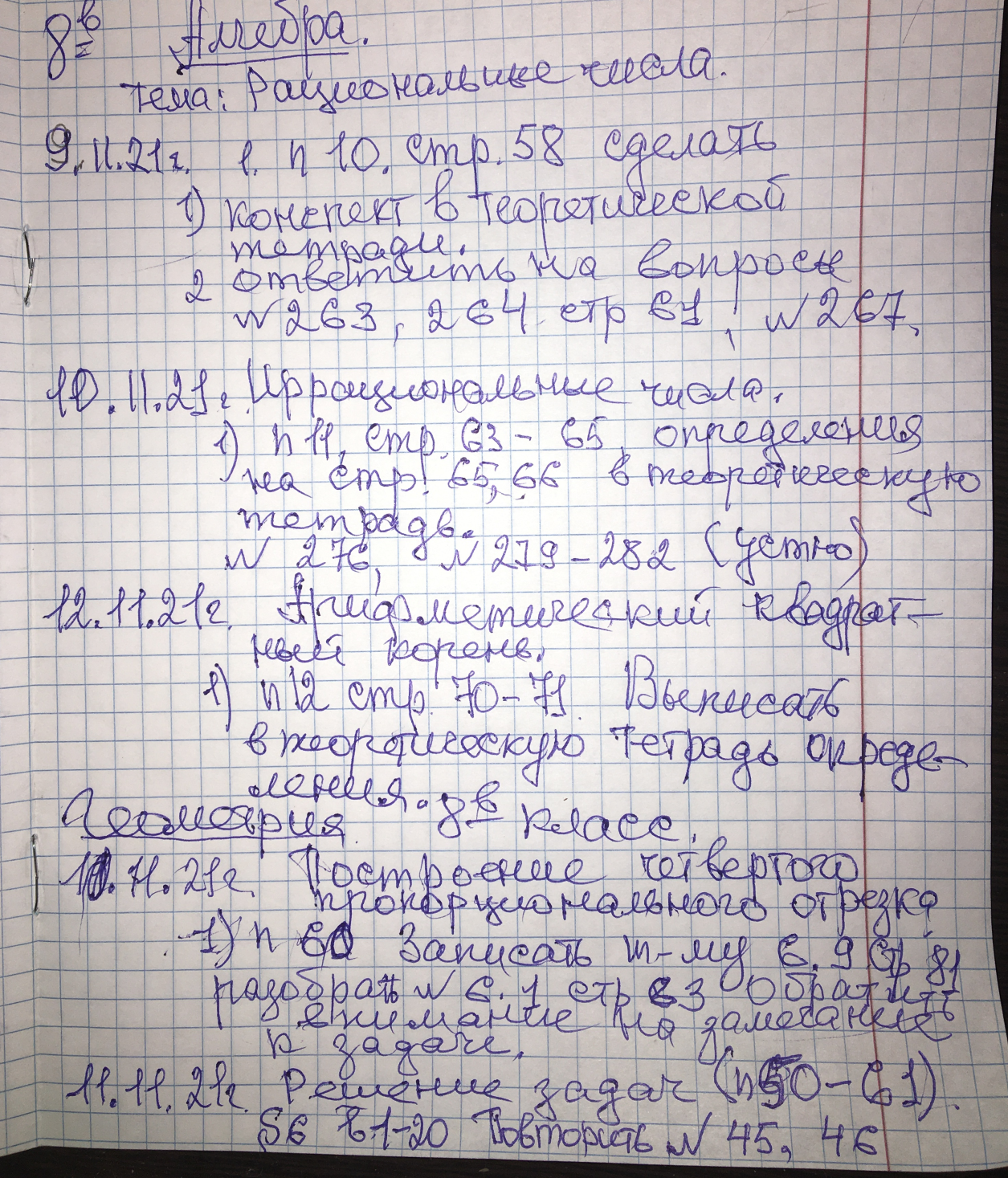 ИнформатикаТест №1 (Информатика 8 класс)«Информация и информационные процессы»Какое из следующих утверждений точнее всего раскрывает смысл понятия «информация» с бытовой точки зрения?а) последовательность знаков некоторого алфавитаб) книжный фонд библиотекив) сведения об окружающем мире и протекающих в нем процессах, воспринимаемые человеком непосредственно или с помощью специальных устройствг) сведения, содержащиеся в научных теориях2. Непрерывным называют сигнал:а) принимающий конечное число определенных значенийб) непрерывно изменяющийся во временив) несущий текстовую информациюг) несущий какую – либо информацию3. Дискретным называется сигнал:а) принимающий конечное число определенных значенийб) непрерывно изменяющийся во временив) который можно декодироватьг) несущий какую – либо информацию4. Информацию, не зависящую от личного мнения или суждения, называют:а) понятной  б) актуальной  в) объективной г) полезной5. Информацию, существенную и важную в настоящий момент, называют:а) понятной  б) актуальной  в) достоверной  г) объективной6. К формальным языкам относится:а) русский язык  б) латынь  в) китайский язык  г) французский язык7. По форме представления информацию можно условно разделить на следующие виды:а) математическую, биологическую, медицинскую, психологическую и пр.б) знаковую и образнуюв) обыденную, научную, производственную, управленческуюг) визуальную, аудиальную, тактильную, обонятельную, вкусовую8. В какой строке единицы измерения информации расположены по возрастанию?а) гигабайт, мегабайт, килобайт, байт, битб) бит, байт, мегабайт, килобайт, гигабайтв) байт, бит, килобайт, мегабайт, гигабайтг) бит, байт, килобайт, мегабайт, гигабайт9. Дискретизация информации – это:а) физический процесс, изменяющийся во времениб) количественная характеристика сигналав) процесс преобразования информации из непрерывной формы в дискретнуюг) процесс преобразования информации из дискретной формы в непрерывную 10. Информационные процессы – это:а) процессы строительства зданий и сооруженийб) процессы химической и механической очистки водыв) процессы сбора, хранения, обработки, поиска и передачи информацииг) процессы производства электроэнергии11. Под носителем информации принято подразумевать:а) линию связи  б) сеть Интернет  в) компьютер  г) материальный объект, на котором можно тем или иным способом зафиксировать информациюФизикаХимияИстория и обществознаниеИсторияОбществознаниеГеографияБиологияМУЗЫКА  ИЗОТехнология(девочки)8б, вТехнология(мальчики)ОБЖДата Тема урокаЗадание8.11.21Роль второстепенных членов предложения. Дополнение.Правило стр. 73-74. Упр. 122. Списать, расставить знаки препинания.8.11.21Роль второстепенных членов предложения. Дополнение.Правило стр. 73-74. Упр. 122. Списать, расставить знаки препинания.10.11.21Определение согласованное и несогласованное. Способы выражения определенияПравило стр. 80-81. Упр. 133. Списать, расставить знаки препинания.Дата Тема урокаЗадание10.11.21А.С.Пушкин "Капитанская дочка" как реалистический исторический роман.Чтение 1-3 глав.11.11.21А.С.Пушкин "Капитанская дочка". Образ Петра Гринева.Чтение 4-5 глав. Характеристика героя.Дата Тема урокаЗадание11.11.21Типичные орфоэпические ошибки в современной речиПодобрать 10-15 слов, произнося которые многие наши соотечественники делают ошибки (неправильно ставят ударения).8в8.11с.28-29 у.3-5 уст.10.11с 30 тексты чит. пер.12.11с.30 у. 1,2 уст.Дата Тема урокаЗадание08.11.2021Построение таблиц истинности для логических выраженийДата Тема урокаЗадание09.11.2021«Плавление и отвердевание кристаллических тел»«График плавления и отвердевания кристаллических тел»§ 13, упр 11 письм§ 14 читать12.11.2021«Удельная теплота плавления»«Испарение. Насыщенный и ненасыщенный пар»§ 15, упр №1,2,3 текстовые задачибез дано письменно и №4 через дано§ 16 читатьДатаТема для самостоятельного изученияЗадания по теме8.11 тема: Закон сохранения массы веществД/ з & 19 стр 65 - тест.                                    11.11Тема: Химические уравнения. Д/з & 20 составить конспект; стр 67 задание 3;5
Дата Тема урокаЗаданиеПо расписаниюСледующие 2 параграфаПересказ, вопросыДата Тема урокаЗаданиеПо расписаниюСледующий 1 параграфПересказ, вопросыДата Тема урокаЗадание9.11Разнообразие внутренних вод России. Рекип.14, вопр. 1-6, стр.85 писм.12.11Озера, болота, подземные воды, ледники, многолетняя мерзлотап.15, вопр. 1-5, стр.90 писм.Дата Тема урокаЗадание09.11.21Строение мышц§1311.11.21Работа скелетных мышц и их регуляция§14Дата Тема урока: «БЕССМЕРТНЫЕ ЗВУКИ ЛУННОЙ СОНАТЫ».10 ноябрясредаТакие вечные источники страданий, как одиночество или неразделённая любовь, предстают в искусстве отнюдь не мелкими. Напротив, они исполнены своеобразного величия, ведь именно они раскрывают подлинное достоинство души.Бетховен, отвергнутый Джульеттой Гвиччарди, пишет «Лунную» сонату, даже сумраком своим озаряющую вершины мирового музыкального искусства.Что такого в этой музыке, что притягивает к ней новые и новые поколения? Какая бессмертная песнь звучит в «Лунной» сонате, торжествуя над всеми сословиями мира, над суетой жизни, над самой судьбой?Рассмотрите прекрасную картину русского живописца-символиста Петра Саввича Уткина. Достойно и великолепно смог он передать свои мысли посредством кисти и холста.Пётр Саввич Уткин —  русский художник первой трети XX в., представитель символизма. Его произведениям свойственна мечтательность и музыкальность Живописец по-своему «прочувствует» жанровые пейзажи. Его пейзажные зарисовки остаются мелодичными, самоценными и привлекательными, полотна звучат поэтично и лирично, выстроенные и композиционно, и даже, можно сказать, музыкально-ритмически точно, выражая любовь и интерес к природе.П. Уткин. Крымский этюд. «Лунный». 1913 г.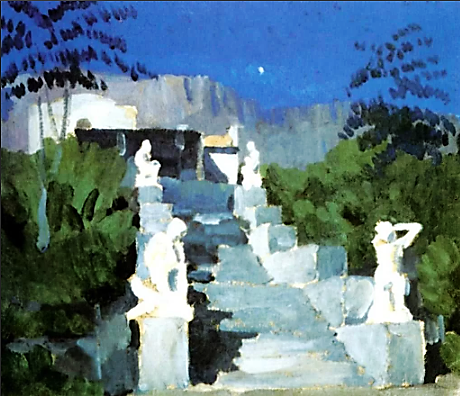 Художник нашёл интересные оттенки для передачи лирического образа2) Романтические видения ШеллиТакже возвышенна и романтична и поэзия Перси Шелли.Перси Биши Шелли — английский поэт-романтик XIX в., младший современник Бетховена. Поэзия Шелли отмечена мечтательностью, возвышенностью, романтической чувствительностью. Его мир — мир туманных, загадочных поэтических виде́ний.Прочитайте выразительно фрагмент стихотворения П.Б. Шелли «Любовь бессмертная». О чём так возвышенно рассуждал поэт?Богатство вместе с властью вольно бродят,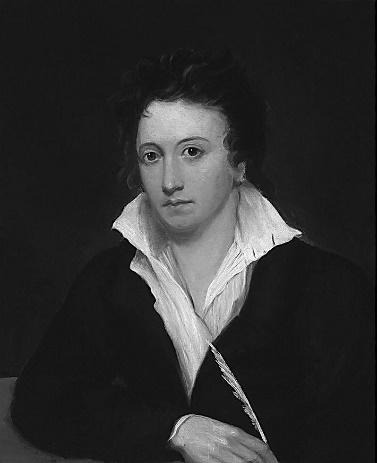 Вступая в океан добра и зла,Когда они из наших рук уходят;Любовь же, пусть неправильной была, -Бессмертная, в бессмертии пребудет,Всё превзойдёт, что было – или будет.П.Б. Шелли3) Бессмертная музыка Л. БетховенаА) Людвиг ван Бетховен и его сонатыКогда Бетховен поселился в Вене, ему было 22 года, и к тому времени он был уже опытным композитором и блестящим исполнителем. Его страсть – импровизация - непосредственное, зажигающее творчество на эстраде, радость создания музыки тут же, на глазах у слушателей. В импровизации он не знал себе равных. Успех сопутствовал ему. Его сочинения приобретали известность. Он был принят в аристократических домах и знаменит.Казалось, Бетховен мог быть счастлив. Но «судьба уже стучалась в дверь». Уже несколько лет Бетховен замечал признаки надвигающейся глухоты - страшная беда для музыканта. Приходилось скрывать глухоту от окружающихОсенью 1801 года жизнь ещё улыбается Бетховену. Он полюбил графиню Джульетту Гвиччарди. Несмотря на обрушившиеся несчастья, Бетховен видел в людях лучшее, прощая слабости: музыка укрепляла его доброту. Вероятно, и в Джульетте он какое-то время не замечал легкомыслия, считая её достойной любви, принимая красоту её лица за красоту души: «Мне стало отраднее жить, - пишет он другу, - я чаще встречаюсь с людьми... Эта перемена... её произвело очарование одной милой девушки; она любит меня, и я люблю её. Первые счастливые минуты в моей жизни за последние два года».Он дорого заплатил за них. Джульетта неожиданно предала его. Она вышла замуж за графа Галленберга, молодого, начинающего карьеру композитора, отдав ему предпочтение не только как претенденту на её руку, но и как музыканту! После измены Джульетты Бетховен уехал в имение своего друга. Он искал одиночества. Три дня он бродил по лесу, не возвращаясь домой. Его нашли в отдалённой чаще обессилевшим от голода и страданий. Ни одной жалобы никто не услышал. У Бетховена не было потребности в словах. Всё было сказано музыкой «Сонаты вроде фантазии».Любовь бессмертная… Пусть она редкая гостья в мире, но всё же она есть, пока звучат произведения, подобные «Лунной» сонате Бетховена.Л. Бетховен5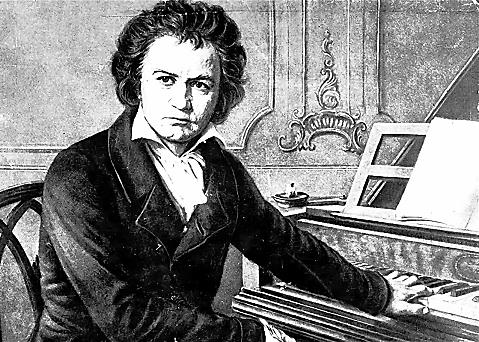 Перу Бетховена принадлежат 32 сонаты для фортепиано, 10 — для скрипки и фортепиано, 5 виолончельных сонат.Свою сонату Бетховен посвятил возлюбленной.  Вслушайтесь во всевозможные оттенки грусти, которыми так богата музыка, и представьте, что живые человеческие голоса рассказывают вам о своих печалях и сомнениях. Ведь часто мы поступаем неосторожно не оттого, что злы по природе, а оттого, что не умеем понимать других людей.Такому пониманию и может научить музыка: нужно только поверить, что в ней звучат не какие-то отвлечённые идеи, а реальные, сегодняшние проблемы и страдания людей.Задание: Прочитать тему «Бессмертные звуки Лунной сонаты».В интернете найти, какое ЕЩЁ название имеет «Лунная соната».Найти в интернете и прослушать «Лунную» сонату.Дата Тема урокаЗадание 8а – 9.118б – 11.118в – 9.11Изображение с натуры фигуры человекаВыполнить зарисовку фигуры человека с натуры.Дата Тема урокаЗадание12.11Бытовые электронагревательные приборыВНИМАНИЕ!!! Задания будут разосланы в группу в ВОТСАПППрочитать конспект. Записать в тетрадь «Технику безопасности при работе с бытовыми электроприборами»ДатаКлассТема для самостоятельного изученияЗадания по теме12.118Б, 8ВСферы  и отрасли  современного производства. Профессиональное  самоопределение.https.www.youtube.com конспект в тетради по темеДатаТема для самостоятельного изученияЗадания по темеПо расписаниюТема: «Загрязнение окружающей природной среды и здоровье человека»  в районе проживания»Задание: №4.1, составить перечень промышленных объектов